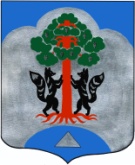 АДМИНИСТРАЦИЯМО СОСНОВСКОЕ СЕЛЬСКОЕ ПОСЕЛЕНИЕМО ПРИОЗЕРСКИЙ МУНИЦИПАЛЬНЫЙ РАЙОНЛЕНИНГРАДСКОЙ ОБЛАСТИПОСТАНОВЛЕНИЕ                    апреля 2019 года № В соответствии с постановлением администрации МО Сосновское сельское поселение от 08.02.2018г № 202 « О попечительском (наблюдательном) совете по вопросам похоронного дела в МО Сосновское сельское поселение МО Приозерский муниципальный район Ленинградской области» Администрация МО Сосновское сельское поселение МО Приозерский муниципальный район Ленинградской области ПОСТАНОВЛЯЕТ: Организовать процедуру формирования попечительского (наблюдательного) совета по вопросам похоронного дела в МО Сосновское сельское поселение (далее – Совет).Заявления от кандидатов в члены Совета принимаются по адресу:188730, Ленинградская область, Приозерский район, п. Сосново, ул. Озерная, д.1, приемная, срок подачи заявлений и необходимых документов с 9 час. 00 мин.      апреля 2019г до 17 час. 00 мин.  апреля 2019г.Настоящее распоряжение подлежит опубликованию в средствах массовой информации и на сайте муниципального образования Сосновское сельское поселение.Контроль исполнения настоящего постановления возложить на заместителя главы администрации Евтееву М.А..     Глава администрации МО Сосновское сельское поселение                                                             С.М. МиничРазослано: дело – 2  Об организации формирования попечительского (наблюдательного) совета  по вопросам похоронного дела в МО Сосновское сельское поселение 